МУ «УДО Грозненского муниципального района»Муниципальное бюджетное дошкольное образовательное учреждение «ДЕТСКИЙ САД «ФАРИЗА» С. ЦЕНТОРА-ЮРТГРОЗНЕНСКОГОМУНИЦИПАЛЬНОГО РАЙОНА»(МБДОУ «Детский сад «Фариза» с. Центора-Юрт»)МУ «Грозненски муниципальни кIоштан ШХЬДУ»Муниципальни бюджетни школал хьалхара дешаран учреждени «ГРОЗНЕНСКИ МУНИЦИПАЛЬНИ КIОШТАН Ц1ОЬНТАРА-ЮРТАН БЕРИЙН БЕШ «ФАРИЗА»(МБШХЬДУ «Цоьньара-юртан берийн беш «Фариза»)Информация о подготовке и проведении праздника «День чеченской женщины»18.09.2020г.  18 сентября  в соответствии с планом работы  МБДОУ на 2020- 2021 учебный год,  в МБДОУ д/с «Фариза» прошли мероприятия, посвященные «Дню чеченской женщины».    Предварительно было подготовлено оформление групп и актового зала стенгазетами с поздравлениями для женщин. В средних и старших группах были проведены тематические беседы, занятия.     В  актовом зале прошел праздничный утренник «Музыкальное поздравление для наших дам». Дети рассказывали стихи: «Моя мам лучше всех», «Мамочка, Мамуля», «Когда я выросту большой…». Девочки исполнили танец «Горянка», «Кружева»,  а так прозвучали песни: «Нохчи Йо1»,  «Чик-чирики», также, совместно  с родителями провели конкурс рисунков «Прекрасный облик Чеченской женщины» и «Пусть всегда будет мама». По выступлению детей чувствовалось, что они с большим удовольствием выступают и получают особенную радость. И в заключении  праздничного утренника дети вручили поздравительные открытки своим мамам и бабушкам, которые они сделали своими руками.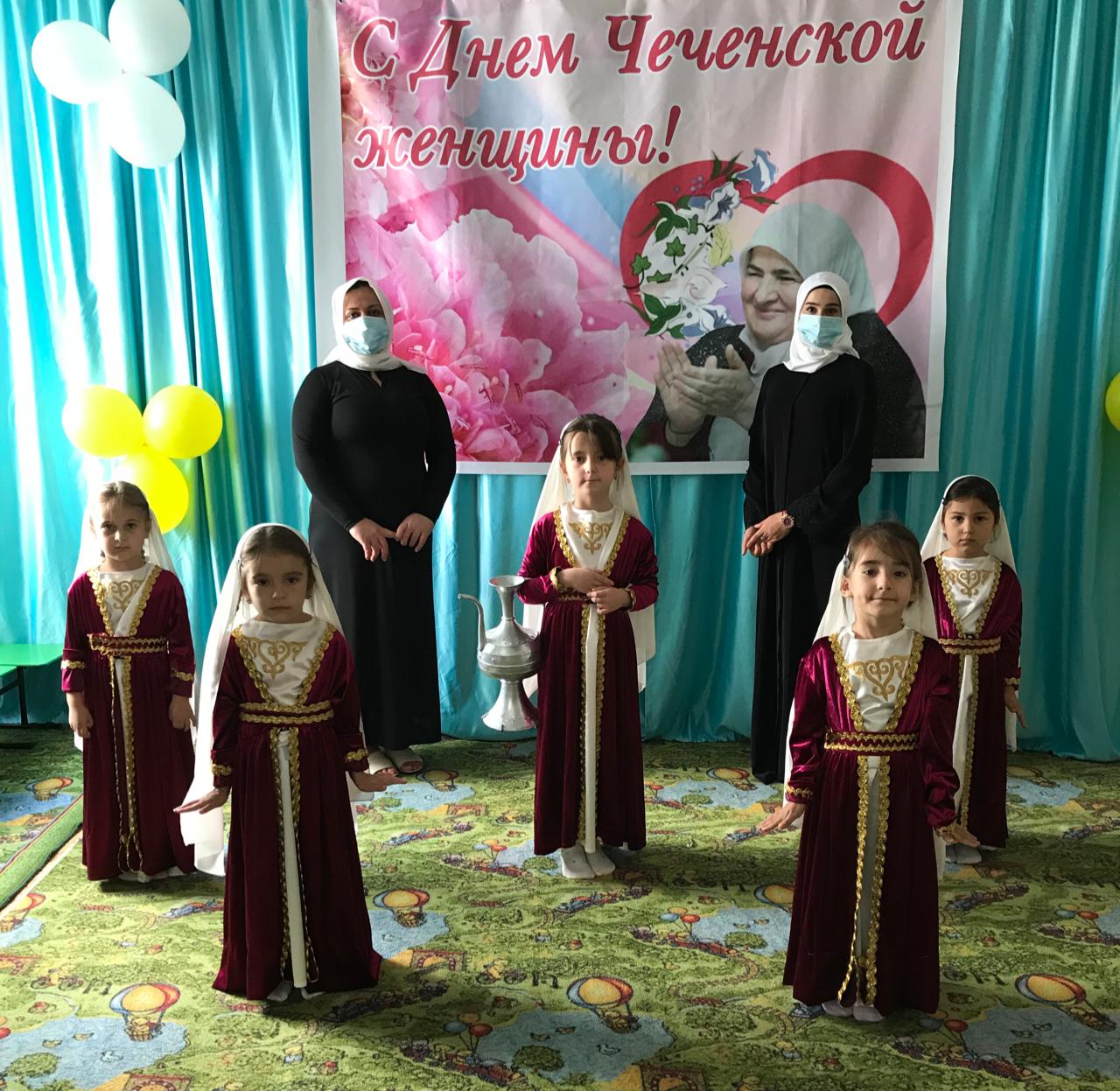 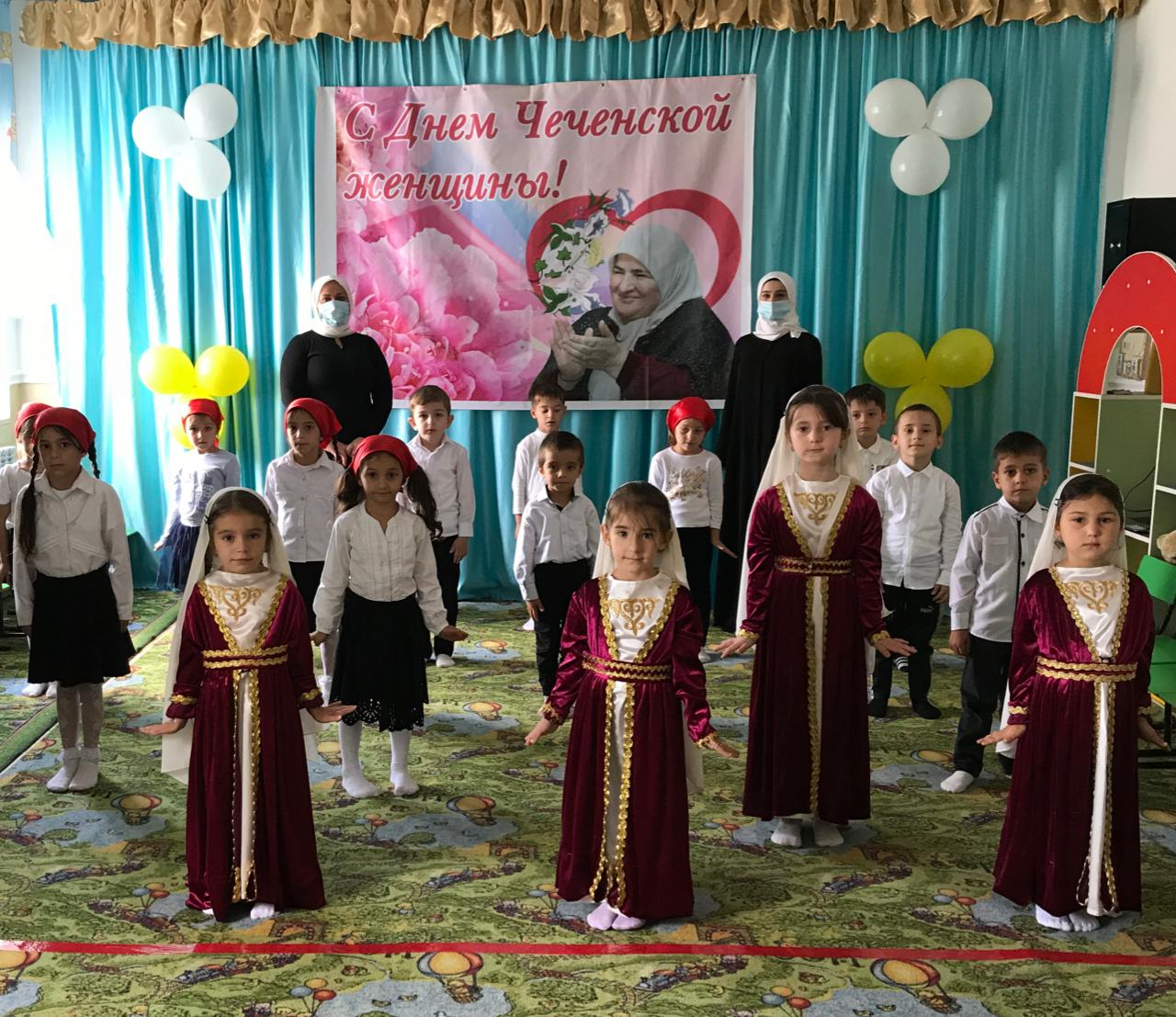 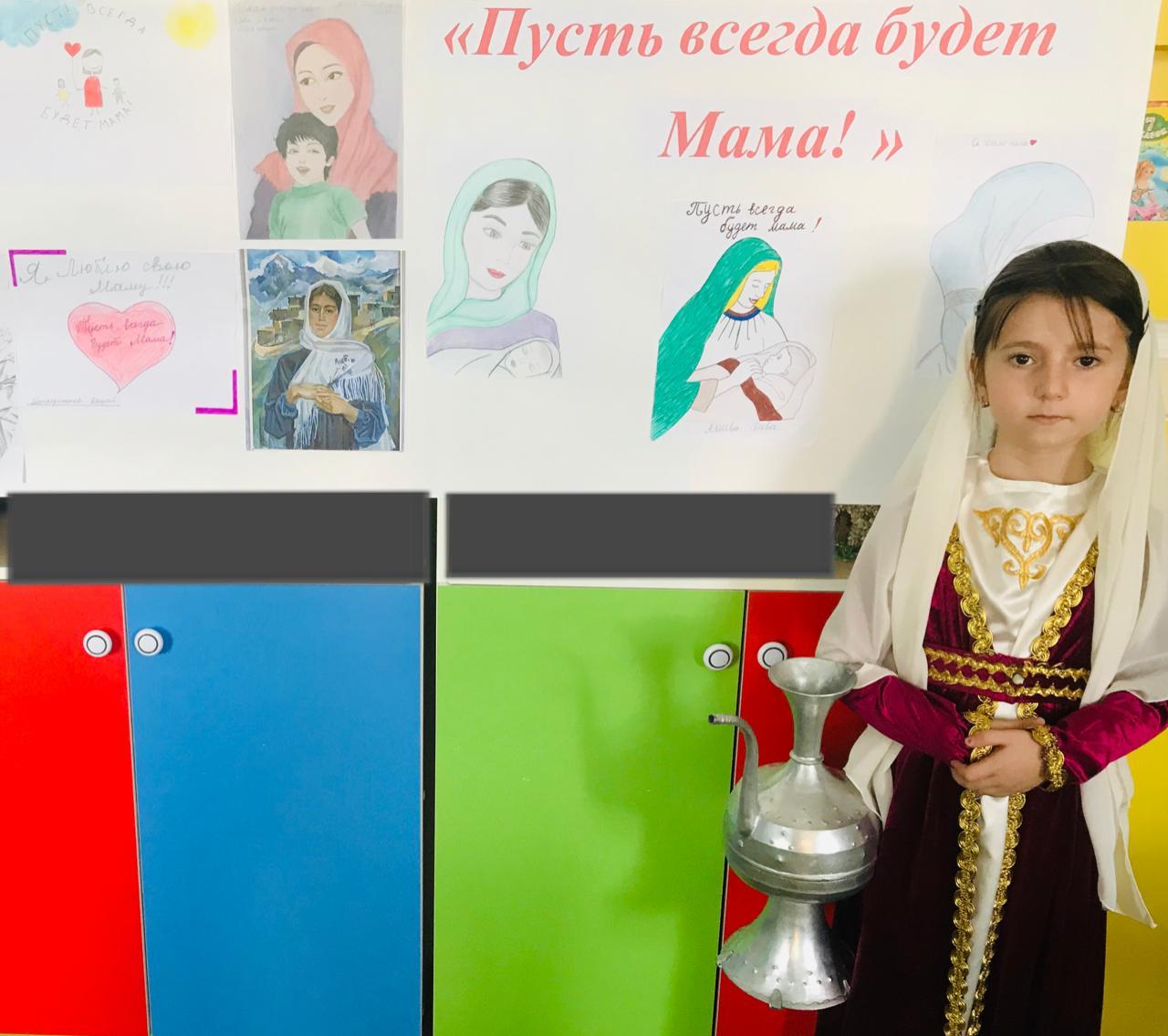 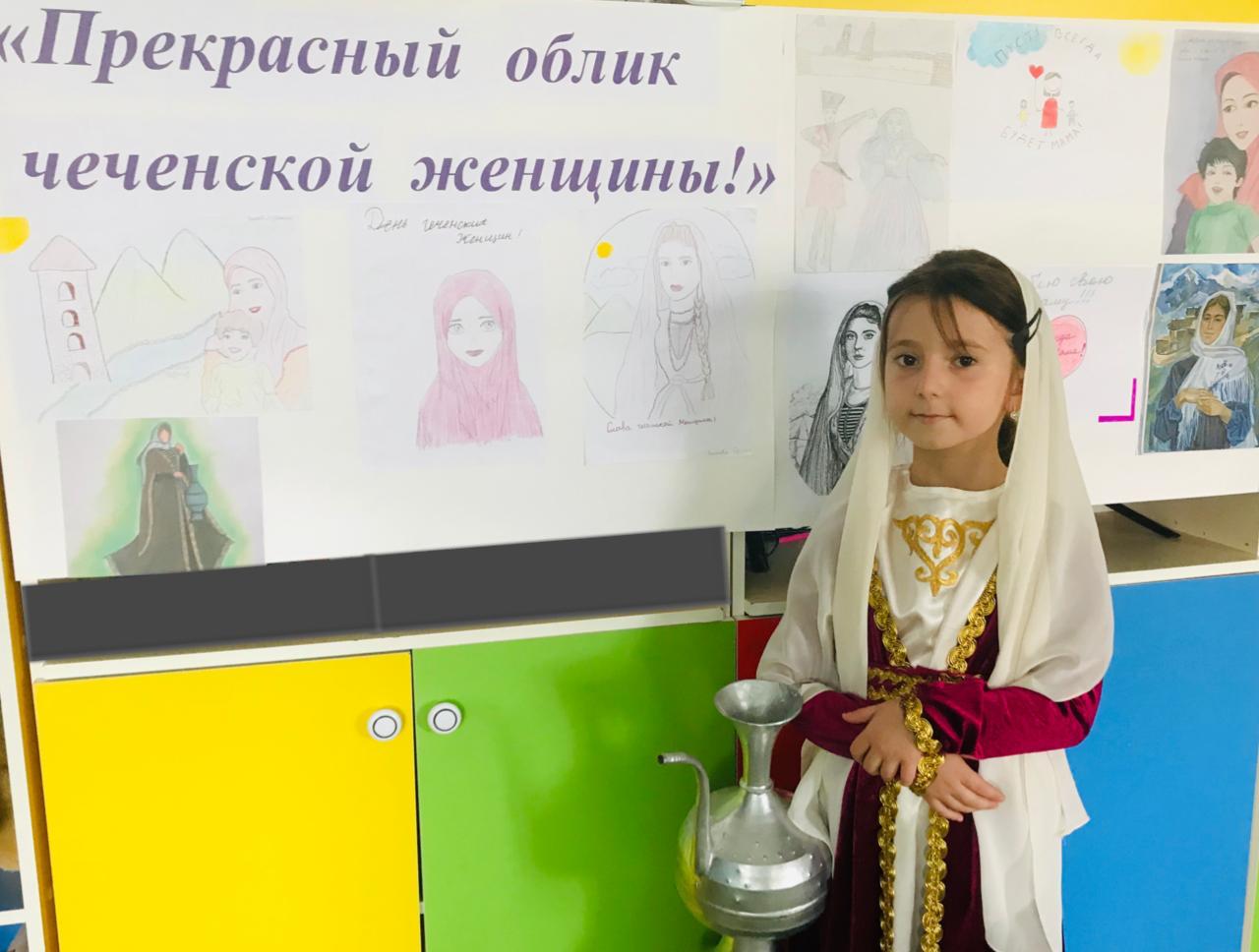 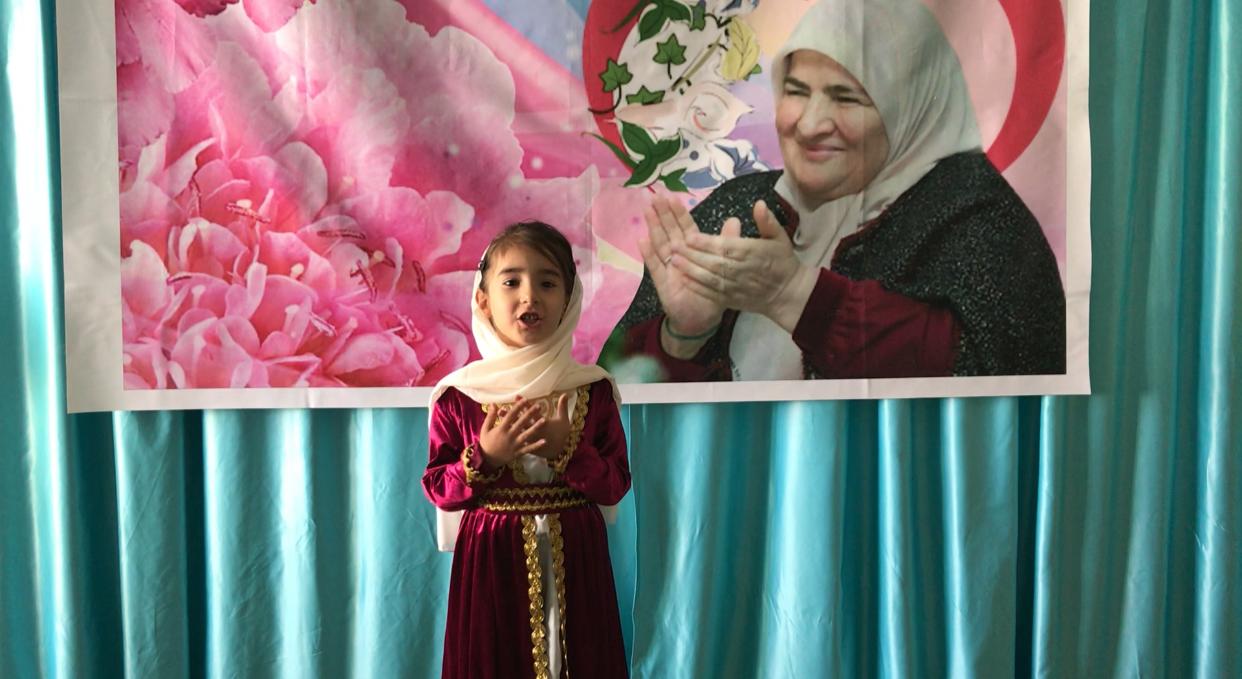 Подготовила зам. зав. по ВМР  					Ибрагимова Л.Ш.